             	    บันทึกข้อความส่วนราชการ   กสว. (กง.ปอ.)		โทร. ๐ ๒๒๔๑ ๙๐๐๐ ต่อ 2112ที่  มท ๐๘20.4/ 		   	        	  วันที่            เมษายน 2567เรื่อง  	การสนับสนุนคาร์บอนเครดิตจากโครงการถังขยะเปียก ลดโลกร้อนขององค์กรปกครองส่วนท้องถิ่น ประเทศไทยเรียน   	อธิบดีกรมส่งเสริมการปกครองท้องถิ่น๑. เรื่องเดิม1.1 คณะกรรมการขับเคลื่อนโครงการถังขยะเปียก ลดโลกร้อน กรมส่งเสริมการปกครองท้องถิ่นได้ดำเนินการทวนสอบปริมาณก๊าซเรือนกระจกจากโครงการถังขยะเปียก ลดโลกร้อนขององค์กรปกครองส่วนท้องถิ่น ประเทศไทย รอบที่ 2 ในพื้นที่ 22 จังหวัด (จังหวัดกาฬสินธุ์ ชลบุรี เชียงราย นครพนม นครศรีธรรมราช นราธิวาส พะเยา พิษณุโลก มหาสารคาม มุกดาหาร ยโสธร ร้อยเอ็ด ราชบุรี ลำพูน เลย ศรีสะเกษ สกลนคร สมุทรสงคราม อำนาจเจริญ อุดรธานี อุตรดิตถ์ และอุบลราชธานี) โดยคณะกรรมการองค์การบริหารจัดการก๊าซเรือนกระจก ในคราวการประชุม ครั้งที่ 5/2566 เมื่อวันที่ 26 กันยายน 2566 ได้มีมติเห็นชอบรับรองปริมาณก๊าซเรือนกระจก จำนวน 85,303 ตันคาร์บอนไดออกไซด์เทียบเท่า (ข้อมูลการรับรองปริมาณก๊าซเรือนกระจก 6 เดือน ตั้งแต่เดือนตุลาคม 2565 - มีนาคม 2566) จากการดำเนินโครงการถังขยะเปียก ลดโลกร้อนขององค์กรปกครองส่วนท้องถิ่น ประเทศไทย ของกรมส่งเสริมการปกครองท้องถิ่นเรียบร้อยแล้ว โดยมีรายละเอียดปริมาณก๊าซเรือนกระจกขององค์กรปกครองส่วนท้องถิ่น จำนวน 2,665 แห่ง ที่ได้รับ
การรับรองในแต่ละจังหวัด ดังนี้ (เอกสารแนบ)	/1.2 มีหน่วยงาน…-2-	1.2 มีหน่วยงานที่มีความประสงค์สนับสนุนโครงการถังขยะเปียก ลดโลกร้อนขององค์กรปกครองส่วนท้องถิ่น ประเทศไทย โดยการรับซื้อคาร์บอนเครดิตที่ได้รับการรับรองจากโครงการดังกล่าว 
มีรายละเอียด ดังนี้	2. ข้อเท็จจริง2.1 ปริมาณคาร์บอนเครดิตหลังจากการซื้อขายตามข้อ 1.2 จำนวน 79,148 ตันคาร์บอนไดออกไซด์เทียบเท่า ดังนี้หมายเหตุ : การซื้อขายกับบริษัท ไทยเบฟเวอเรจ จำกัด (มหาชน) ยังไม่กำหนดจังหวัด/2.2 กระทรวง…-3-2.2 กระทรวงมหาดไทย โดยกรมส่งเสริมการปกครองท้องถิ่นได้จัดงานประกาศความสำเร็จการจัดตั้งธนาคารขยะภายใต้หุ้นส่วนการพัฒนาระหว่างสหประชาชาติ ประจำประเทศไทย กระทรวงมหาดไทย และกระทรวงทรัพยากรธรรมชาติและสิ่งแวดล้อม เมื่อวันศุกร์ที่ 5 เมษายน 2567 
ณ ศูนย์ประชุมสหประชาชาติ กรุงเทพมหานคร โดย ปมท. มีข้อสั่งการให้ผู้ว่าราชการจังหวัด ทุกจังหวัด โดยเฉพาะจังหวัดที่มีนิคมอุตสาหกรรมในพื้นที่ ประชาสัมพันธ์ข้อมูลและปริมาณคาร์บอนเครดิตที่ได้รับ
การรับรองจากโครงการถังขยะเปียก ลดโลกร้อน เพื่อเชิญชวนผู้ประกอบการภาคอุตสาหกรรมในพื้นที่สนับสนุนคาร์บอนเครดิตจากโครงการฯ เพื่อชดเชยการปล่อยก๊าซเรือนกระจกขององค์กร และร่วมขับเคลื่อนเป้าหมายการมุ่งสู่ความเป็นกลางทางคาร์บอนและการปล่อยก๊าซเรือนกระจกสุทธิเป็นศูนย์      	3. ข้อพิจารณา     	กองสิ่งแวดล้อมท้องถิ่น (กลุ่มงานการเปลี่ยนแปลงสภาพภูมิอากาศ) พิจารณาแล้ว 
เพื่อให้การขับเคลื่อนโครงการถังขยะเปียก ลดโลกร้อนขององค์กรปกครองส่วนท้องถิ่นเกิดความยั่งยืน
และเป็นรูปธรรม เห็นควรมีหนังสือนำเรียน ปมท. เพื่อลงนามในหนังสือถึงผู้ว่าราชการจังหวัด ทุกจังหวัด ดำเนินการประชาสัมพันธ์ข้อมูลและปริมาณคาร์บอนเครดิตของจังหวัดที่ได้รับการรับรองจากโครงการถังขยะเปียก ลดโลกร้อน ตามข้อ 24. ข้อเสนอจึงเรียนมาเพื่อโปรดพิจารณา หากเห็นชอบโปรดลงนามในหนังสือถึง ปมท. ที่เสนอมาพร้อมนี้(นางสาวปรียาภัทร์ จันทร์ทิพย์)       	         ผอ.กสว.             	    บันทึกข้อความส่วนราชการ   กรมส่งเสริมการปกครองท้องถิ่น (กองสิ่งแวดล้อมท้องถิ่น) โทร. ๐ ๒๒๔๑ ๙๐๐๐ ต่อ 2112ที่  มท ๐๘20.4/ 		   	        	  วันที่            เมษายน 2567เรื่อง  	การสนับสนุนคาร์บอนเครดิตจากโครงการถังขยะเปียก ลดโลกร้อนขององค์กรปกครองส่วนท้องถิ่น ประเทศไทยเรียน   	ปลัดกระทรวงมหาดไทย๑. เรื่องเดิม1.1 คณะกรรมการขับเคลื่อนโครงการถังขยะเปียก ลดโลกร้อน กรมส่งเสริมการปกครองท้องถิ่นได้ดำเนินการทวนสอบปริมาณก๊าซเรือนกระจกจากโครงการถังขยะเปียก ลดโลกร้อนขององค์กรปกครองส่วนท้องถิ่น ประเทศไทย รอบที่ 2 ในพื้นที่ 22 จังหวัด (จังหวัดกาฬสินธุ์ ชลบุรี เชียงราย นครพนม นครศรีธรรมราช นราธิวาส พะเยา พิษณุโลก มหาสารคาม มุกดาหาร ยโสธร ร้อยเอ็ด ราชบุรี ลำพูน เลย ศรีสะเกษ สกลนคร สมุทรสงคราม อำนาจเจริญ อุดรธานี อุตรดิตถ์ และอุบลราชธานี) โดยคณะกรรมการองค์การบริหารจัดการก๊าซเรือนกระจก ในคราวการประชุม ครั้งที่ 5/2566 เมื่อวันที่ 26 กันยายน 2566 ได้มีมติเห็นชอบรับรองปริมาณก๊าซเรือนกระจก จำนวน 85,303 ตันคาร์บอนไดออกไซด์เทียบเท่า (ข้อมูลการรับรองปริมาณก๊าซเรือนกระจก 6 เดือน ตั้งแต่เดือนตุลาคม 2565 - มีนาคม 2566) จากการดำเนินโครงการถังขยะเปียก ลดโลกร้อนขององค์กรปกครองส่วนท้องถิ่น ประเทศไทย ของกรมส่งเสริมการปกครองท้องถิ่นเรียบร้อยแล้ว โดยมีรายละเอียดปริมาณก๊าซเรือนกระจกขององค์กรปกครองส่วนท้องถิ่น จำนวน 2,665 แห่ง ที่ได้รับ
การรับรองในแต่ละจังหวัด ดังนี้ (เอกสารแนบ)	/1.2 มีหน่วยงาน…-2-	1.2 มีหน่วยงานที่มีความประสงค์สนับสนุนโครงการถังขยะเปียก ลดโลกร้อนขององค์กรปกครองส่วนท้องถิ่น ประเทศไทย โดยการรับซื้อคาร์บอนเครดิตที่ได้รับการรับรองจากโครงการดังกล่าว 
มีรายละเอียด ดังนี้	2. ข้อเท็จจริง2.1 ปริมาณคาร์บอนเครดิตหลังจากการซื้อขายตามข้อ 1.2 จำนวน 79,148 ตันคาร์บอนไดออกไซด์เทียบเท่า ดังนี้หมายเหตุ : การซื้อขายกับบริษัท ไทยเบฟเวอเรจ จำกัด (มหาชน) ยังไม่กำหนดจังหวัด/2.2 กระทรวง…-3-2.2 กระทรวงมหาดไทย โดยกรมส่งเสริมการปกครองท้องถิ่นได้จัดงานประกาศความสำเร็จการจัดตั้งธนาคารขยะภายใต้หุ้นส่วนการพัฒนาระหว่างสหประชาชาติ ประจำประเทศไทย กระทรวงมหาดไทย และกระทรวงทรัพยากรธรรมชาติและสิ่งแวดล้อม เมื่อวันศุกร์ที่ 5 เมษายน 2567 
ณ ศูนย์ประชุมสหประชาชาติ กรุงเทพมหานคร โดย ปมท. มีข้อสั่งการให้ผู้ว่าราชการจังหวัด ทุกจังหวัด โดยเฉพาะจังหวัดที่มีนิคมอุตสาหกรรมในพื้นที่ ประชาสัมพันธ์ข้อมูลและปริมาณคาร์บอนเครดิตที่ได้รับ
การรับรองจากโครงการถังขยะเปียก ลดโลกร้อน เพื่อเชิญชวนผู้ประกอบการภาคอุตสาหกรรมในพื้นที่สนับสนุนคาร์บอนเครดิตจากโครงการฯ เพื่อชดเชยการปล่อยก๊าซเรือนกระจกขององค์กร และร่วมขับเคลื่อนเป้าหมายการมุ่งสู่ความเป็นกลางทางคาร์บอนและการปล่อยก๊าซเรือนกระจกสุทธิเป็นศูนย์      	3. ข้อพิจารณา     	กรมส่งเสริมการปกครองท้องถิ่นพิจารณาแล้ว เพื่อให้การขับเคลื่อนโครงการถังขยะเปียก ลดโลกร้อนขององค์กรปกครองส่วนท้องถิ่นเกิดความยั่งยืนและเป็นรูปธรรม เห็นควรมีหนังสือถึงผู้ว่าราชการจังหวัด ทุกจังหวัด ดำเนินการประชาสัมพันธ์ข้อมูลและปริมาณคาร์บอนเครดิตของจังหวัดที่ได้รับการรับรองจากโครงการถังขยะเปียก ลดโลกร้อน ตามข้อ 24. ข้อเสนอจึงเรียนมาเพื่อโปรดพิจารณา หากเห็นชอบโปรดลงนามในหนังสือถึงผู้ว่าราชการจังหวัด
ทุกจังหวัด ที่เสนอมาพร้อมนี้(นายขจร ศรีชวโนทัย)      อธิบดีกรมส่งเสริมการปกครองท้องถิ่นที่ มท ๐๘20.4/ว                                                            กระทรวงมหาดไทย	ถนนอัษฎางค์ เขตพระนคร กทม. 10200                             เมษายน 2567เรื่อง  	การสนับสนุนคาร์บอนเครดิตจากโครงการถังขยะเปียก ลดโลกร้อนขององค์กรปกครองส่วนท้องถิ่น ประเทศไทยเรียน  ผู้ว่าราชการจังหวัด ทุกจังหวัดอ้างถึง  	1. หนังสือกรมส่งเสริมการปกครองท้องถิ่น ด่วนที่สุด ที่ มท 0820.2/ว 4005 ลงวันที่ 29 กันยายน 25662. หนังสือกรมส่งเสริมการปกครองท้องถิ่น ด่วนที่สุด ที่ มท 0820.4/ว 4902 ลงวันที่ 23 พฤศจิกายน 25663. หนังสือกระทรวงมหาดไทย ด่วนที่สุด ที่ มท 0820.4/ว 3031 ลงวันที่ 22 มีนาคม 2567สิ่งที่ส่งมาด้วย 	1. ตารางข้อมูลการรับรองปริมาณคาร์บอนเครดิตจากโครงการฯ               จำนวน 1 ฉบับ2. Info แนวทางการซื้อขายคาร์บอนเครดิตฯ                                        จำนวน 1 ชุด	ตามที่ คณะกรรมการองค์การบริหารจัดการก๊าซเรือนกระจก ในคราวการประชุม ครั้งที่ 5/2566 เมื่อวันที่ 26 กันยายน 2566 ได้มีมติเห็นชอบรับรองปริมาณก๊าซเรือนกระจกในพื้นที่ 22 จังหวัด จำนวน 85,303 ตันคาร์บอนไดออกไซด์เทียบเท่า จากการดำเนินโครงการถังขยะเปียก ลดโลกร้อน
ขององค์กรปกครองส่วนท้องถิ่น ประเทศไทย เรียบร้อยแล้ว นั้น			กระทรวงมหาดไทยพิจารณาแล้ว เพื่อให้การขับเคลื่อนโครงการถังขยะเปียก ลดโลกร้อน
เกิดความยั่งยืนและเพื่อขับเคลื่อนเป้าหมายการมุ่งสู่ความเป็นกลางทางคาร์บอนและการปล่อยก๊าซเรือนกระจกสุทธิเป็นศูนย์ จึงขอให้ผู้ว่าราชการจังหวัด ทุกจังหวัด โดยเฉพาะจังหวัดที่มีนิคมอุตสาหกรรมในพื้นที่ประชาสัมพันธ์ข้อมูลและปริมาณคาร์บอนเครดิตที่ได้รับการรับรองจากโครงการถังขยะเปียก ลดโลกร้อน 
เพื่อเชิญชวนผู้ประกอบการภาคอุตสาหกรรมในพื้นที่สนับสนุนคาร์บอนเครดิตจากโครงการฯ เพื่อชดเชย
การปล่อยก๊าซเรือนกระจกขององค์กร รายละเอียดปรากฏตามสิ่งที่ส่งมาด้วย	 	จึงเรียนมาเพื่อพิจารณาดำเนินการต่อไป                                                                 	ขอแสดงความนับถือ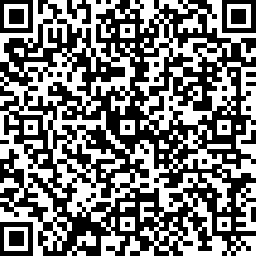 (นายสุทธิพงษ์ จุลเจริญ)ปลัดกระทรวงมหาดไทยกรมส่งเสริมการปกครองท้องถิ่นกองสิ่งแวดล้อมท้องถิ่นโทร 0 2241 9000 ต่อ 2112             ไปรษณีย์อิเล็กทรอนิกส์ sarabun@dla.go.thผู้ประสานงาน นางสาวบุษน้ำเพชร เหล่าเจริญ โทร. 08 5892 1882ที่จังหวัดปริมาณคาร์บอนเครดิต (ตันคาร์บอนไดออกไซด์เทียบเท่า)1กาฬสินธุ์4,653.722ชลบุรี3,258.433เชียงราย5,010.714นครพนม3,115.105นครศรีธรรมราช5,663.796นราธิวาส3,503.927พะเยา1,853.708พิษณุโลก2,569.589มหาสารคาม4,395.8610มุกดาหาร1,547.2411ยโสธร2,511.8912ร้อยเอ็ด5,985.5713ราชบุรี3,437.6414ลำพูน2,487.6815เลย4,065.1316ศรีสะเกษ7,347.8617สกลนคร6,029.6018สมุทรสงคราม938.3319อำนาจเจริญ1,929.1320อุดรธานี6,237.0221อุตรดิตถ์2,085.5822อุบลราชธานี6,675.52รวมรวม85,303รายการจังหวัดปริมาณคาร์บอนเครดิตที่ซื้อ (tCO2eq)ราคาที่ซื้อ (บาท/tCO2eq)จำนวนเงิน(บาท)หมายเหตุ1. บริษัท เวคิน (ประเทศไทย) จำกัดอุบลราชธานี10028028,000โอนคาร์บอนเครดิตแล้ว2. บริษัท อีเวนท์ แทรเวล เอเชีย จำกัดศรีสะเกษ505200101,000โอนคาร์บอนเครดิตแล้ว3. การไฟฟ้าส่วนภูมิภาค (ชดเชยปล่อยก๊าซงานกาชาด)กาฬสินธุ์152003,000โอนคาร์บอนเครดิตแล้ว4. บริษัท ฮีดากา โยโก เอ็นเตอร์ไพรส์ จำกัดชลบุรี1,000200200,000โอนคาร์บอนเครดิตแล้ว5. บริษัท โอ๊คลิน (ประเทศไทย) จำกัดกาฬสินธุ์385260100,100โอนคาร์บอนเครดิตแล้ว6. บริษัท บีแอลซีพี เพาเวอร์ จำกัดชลบุรี10020020,000โอนคาร์บอนเครดิตแล้ว7. บริษัท ฮีดากา ซูซูโทกุ (ประเทศไทย) จำกัดชลบุรี5025012,500โอนคาร์บอนเครดิตแล้วรวมปริมาณคาร์บอนเครดิตที่ซื้อ (tCO2eq)รวมปริมาณคาร์บอนเครดิตที่ซื้อ (tCO2eq)2,155รวม464,6008. บริษัท ไทยเบฟเวอเรจ จำกัด (มหาชน)อยู่ระหว่างการพิจารณา4,0002501,000,000อยู่ระหว่างดำเนินการรวมปริมาณคาร์บอนเครดิตที่ซื้อ (tCO2eq)รวมปริมาณคาร์บอนเครดิตที่ซื้อ (tCO2eq)6,155รวม1,464,600ที่จังหวัดปริมาณคาร์บอนเครดิตทั้งหมด (tCO2eq)ปริมาณคาร์บอนเครดิตที่ขายแล้ว (tCO2eq)จำนวนเงิน(บาท)ปริมาณคาร์บอนเครดิตคงเหลือ(tCO2eq)1กาฬสินธุ์4,653.72400103,1004,253.722ชลบุรี3,258.431,150232,5003,008.433เชียงราย5,010.71--5,010.714นครพนม3,115.10--3,115.105นครศรีธรรมราช5,663.79--5,663.796นราธิวาส3,503.92--3,503.927พะเยา1,853.70--1,853.708พิษณุโลก2,569.58--2,569.589มหาสารคาม4,395.86--4,395.8610มุกดาหาร1,547.24--1,547.2411ยโสธร2,511.89--2,511.8912ร้อยเอ็ด5,985.57--5,985.5713ราชบุรี3,437.64--3,437.6414ลำพูน2,487.68--2,487.6815เลย4,065.13--4,065.1316ศรีสะเกษ7,347.86505101,0006,842.8617สกลนคร6,029.60--6,029.6018สมุทรสงคราม938.33--938.3319อำนาจเจริญ1,929.13--1,929.1320อุดรธานี6,237.02--6,237.0221อุตรดิตถ์2,085.58--2,085.5822อุบลราชธานี6,675.5210028,0006,575.52รวมรวม85,3032,155464,60079,148ที่จังหวัดปริมาณคาร์บอนเครดิต (ตันคาร์บอนไดออกไซด์เทียบเท่า)1กาฬสินธุ์4,653.722ชลบุรี3,258.433เชียงราย5,010.714นครพนม3,115.105นครศรีธรรมราช5,663.796นราธิวาส3,503.927พะเยา1,853.708พิษณุโลก2,569.589มหาสารคาม4,395.8610มุกดาหาร1,547.2411ยโสธร2,511.8912ร้อยเอ็ด5,985.5713ราชบุรี3,437.6414ลำพูน2,487.6815เลย4,065.1316ศรีสะเกษ7,347.8617สกลนคร6,029.6018สมุทรสงคราม938.3319อำนาจเจริญ1,929.1320อุดรธานี6,237.0221อุตรดิตถ์2,085.5822อุบลราชธานี6,675.52รวมรวม85,303รายการจังหวัดปริมาณคาร์บอนเครดิตที่ซื้อ (tCO2eq)ราคาที่ซื้อ (บาท/tCO2eq)จำนวนเงิน(บาท)หมายเหตุ1. บริษัท เวคิน (ประเทศไทย) จำกัดอุบลราชธานี10028028,000โอนคาร์บอนเครดิตแล้ว2. บริษัท อีเวนท์ แทรเวล เอเชีย จำกัดศรีสะเกษ505200101,000โอนคาร์บอนเครดิตแล้ว3. การไฟฟ้าส่วนภูมิภาค (ชดเชยปล่อยก๊าซงานกาชาด)กาฬสินธุ์152003,000โอนคาร์บอนเครดิตแล้ว4. บริษัท ฮีดากา โยโก เอ็นเตอร์ไพรส์ จำกัดชลบุรี1,000200200,000โอนคาร์บอนเครดิตแล้ว5. บริษัท โอ๊คลิน (ประเทศไทย) จำกัดกาฬสินธุ์385260100,100โอนคาร์บอนเครดิตแล้ว6. บริษัท บีแอลซีพี เพาเวอร์ จำกัดชลบุรี10020020,000โอนคาร์บอนเครดิตแล้ว7. บริษัท ฮีดากา ซูซูโทกุ (ประเทศไทย) จำกัดชลบุรี5025012,500โอนคาร์บอนเครดิตแล้วรวมปริมาณคาร์บอนเครดิตที่ซื้อ (tCO2eq)รวมปริมาณคาร์บอนเครดิตที่ซื้อ (tCO2eq)2,155รวม464,6008. บริษัท ไทยเบฟเวอเรจ จำกัด (มหาชน)อยู่ระหว่างการพิจารณา4,0002501,000,000อยู่ระหว่างดำเนินการรวมปริมาณคาร์บอนเครดิตที่ซื้อ (tCO2eq)รวมปริมาณคาร์บอนเครดิตที่ซื้อ (tCO2eq)6,155รวม1,464,600ที่จังหวัดปริมาณคาร์บอนเครดิตทั้งหมด (tCO2eq)ปริมาณคาร์บอนเครดิตที่ขายแล้ว (tCO2eq)จำนวนเงิน(บาท)ปริมาณคาร์บอนเครดิตคงเหลือ(tCO2eq)1กาฬสินธุ์4,653.72400103,1004,253.722ชลบุรี3,258.431,150232,5003,008.433เชียงราย5,010.71--5,010.714นครพนม3,115.10--3,115.105นครศรีธรรมราช5,663.79--5,663.796นราธิวาส3,503.92--3,503.927พะเยา1,853.70--1,853.708พิษณุโลก2,569.58--2,569.589มหาสารคาม4,395.86--4,395.8610มุกดาหาร1,547.24--1,547.2411ยโสธร2,511.89--2,511.8912ร้อยเอ็ด5,985.57--5,985.5713ราชบุรี3,437.64--3,437.6414ลำพูน2,487.68--2,487.6815เลย4,065.13--4,065.1316ศรีสะเกษ7,347.86505101,0006,842.8617สกลนคร6,029.60--6,029.6018สมุทรสงคราม938.33--938.3319อำนาจเจริญ1,929.13--1,929.1320อุดรธานี6,237.02--6,237.0221อุตรดิตถ์2,085.58--2,085.5822อุบลราชธานี6,675.5210028,0006,575.52รวมรวม85,3032,155464,60079,148